ЧЕРКАСЬКА МІСЬКА РАДА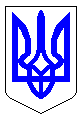 ЧЕРКАСЬКА МІСЬКА РАДАВИКОНАВЧИЙ КОМІТЕТРІШЕННЯВід 15.03.2017 № 260Про затвердження акту прийому-передачі майна об’єкту: «Реконструкція дитячого майданчика за адресою: вул. Бидгощська, 5» з балансу департаменту архітектури та містобудування Черкаської міської ради на баланс КП «Соснівська служба утримання будинків» Черкаської міської ради	На виконання рішення виконавчого комітету Черкаської міської ради від 07.02.2017 року №141 щодо передачі на баланс КП «Соснівська служба утримання будинків», витрат на об’єкт «Реконструкція дитячого майданчика за адресою: вул. Бидгощська, 5», керуючись п.5 ст.60, п.31 ст.26 Закону України «Про місцеве самоврядування в Україні», рішенням Черкаської міської ради від 20.06.2013 № 3-1712 «Про нову редакцію Положення про порядок списання та передачі майна, що перебуває у комунальній власності територіальної громади м. Черкаси», виконавчий комітет Черкаської міської радиВИРІШИВ:1. Затвердити акт прийому-передачі майна об’єкту: «Реконструкція дитячого майданчика за адресою: вул. Бидгощська, 5» з балансу департаменту архітектури та містобудування на баланс КП «Соснівська служба утримання будинків» 2. Контроль за виконанням рішення покласти на заступника міського голови з питань діяльності виконавчих органів ради Сотуленка Р.Б. Міський голова									А.В. Бондаренко